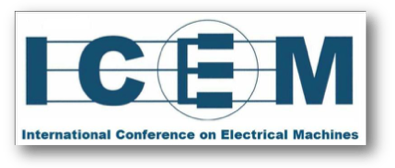 ICEM2022 – Valencia, Spain, September 5-8, 2022 Special Session onTitle of the SessionOrganized and co-chaired by:
Name one, university name, country, email address 
Name two, university name, country, email addressCall for Papers(Text includes background, motivation, etc. about 1/3 page)Topics of interest include, but are not limited to:TopicXxxXxxXxxXxxXxxXxxXxxXxxSubmission of papers: deadline follows the deadline for the regular papers.
All the instructions for paper submission are included in the conference website: http://www.icem.cc/2022